Мовні загони «Fortune Hunters»пришкільного літнього табору відпочинку «SMILE» НВК «ЗНЗ І-ІІІ ступенів № 9 – спеціалізована школа»День дев’ятийTRAVEL CLUBКлуб подорожей12 червня 2015 року. Цей день присвячений подорожі. Цього року вибір вихованців випав на місто Кременчук.Программа дня: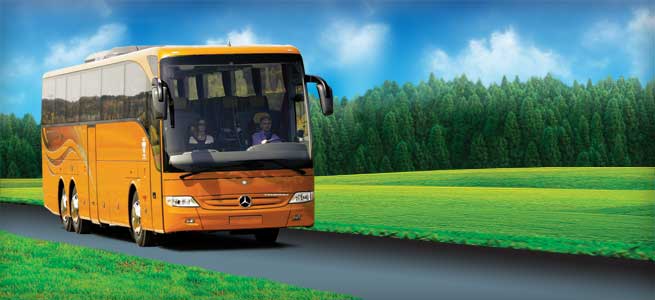 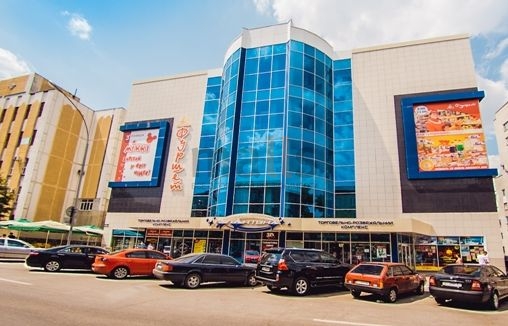 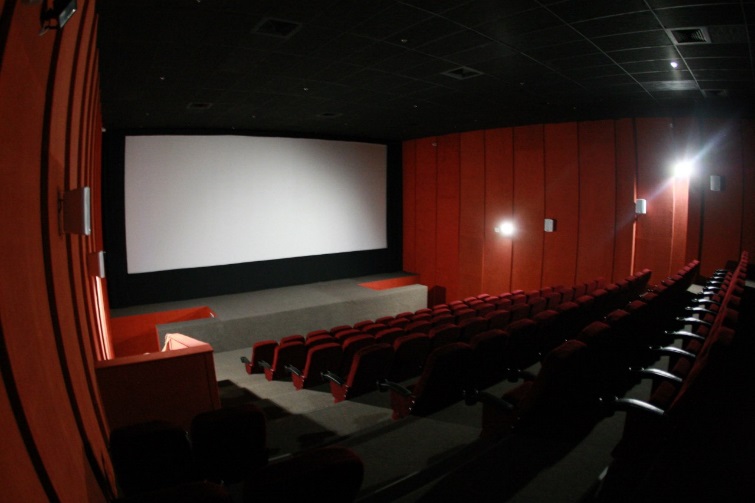 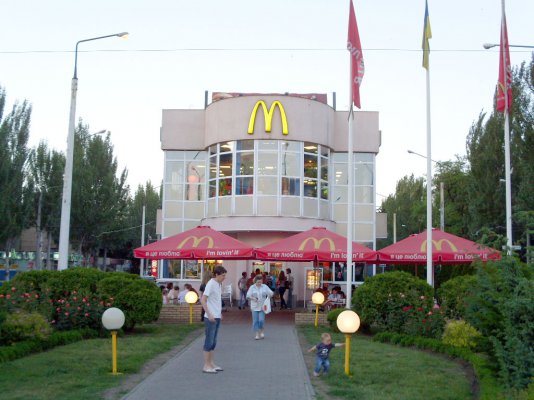 